أقرأ  ۵ مرّات   ثمّ  أنسخ  ما  تـحته   خط : ق  -  ﻘ  -  فَ  -  قا  -  قو  -  ﻘﻳ  -  في  .ﮬ  -  ﮭُ  -  هُ  -  ةُ  -  ﺔِ  -  هًا  -  ﮭا -  ﮫٌ  .ﻲَ  -  ﻳُ  -  يا  -  يو  -  ﻳﻳ  -  يَو  -  ﻳَﻳ  .لبنان   أحلى  بَلَدٍ  في الدُّنيا  .  يا  هِشامُ  أينَ  شايُ  لَيالَ  ؟                                           نسخ :.................................................................................................................................................................................................................................................................‏‏        مدرسة دومينيكان لسيدة الداليفراند عاريا- لبنانالصّف الأول الأساسي    حزيران - الاسبوع الأول    الاسم: ...............................أ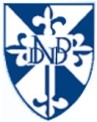 